В организационный комитет муниципального этапареспубликанского конкурса на лучшего классного руководителя 2024 года«Самый классный классный»ПредставлениеМуниципальное бюджетное общеобразовательное учреждение «Средняя общеобразовательная школа № 39 с углубленным изучение отдельных предметов» г. Чебоксары(наименование образовательной организации)выдвигает Трофимову Ирину Григорьевну,(Ф.И.О. участника конкурса)победителя«Самый классный классный СОШ № 39»(название школьного этапа Конкурса)для участия в муниципальном этапе республиканского конкурса «Самый классный классный»И.о директора МБОУ «СОШ № 39» г. Чебоксары                               Львова А.В.                                                        ПечатьДостоверность сведений, представленных в информационной карте, подтверждаю: _____________________                     (Трофимова Ирина Григорьевна)        (подпись)                                                                      (фамилия, имя, отчество участника)«____» __________ 2024г.        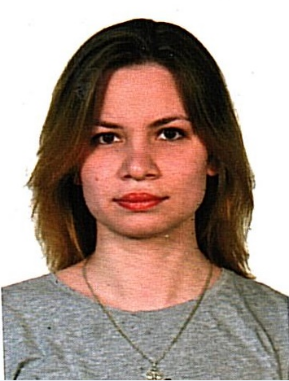 (фотопортрет 
46 см) Информационная карта участника муниципального этапа республиканского конкурса на лучшего классного руководителя 2024 года «Самый классный классный» Трофимова(фамилия)Ирина Григорьевна (имя, отчество)(город Чебоксары) (наименование района,  города Чувашской Республики)1. Общие сведения1. Общие сведенияМуниципальный округ (городской округ)Чувашская РеспубликаНаселенный пунктг. ЧебоксарыДата рождения (день, месяц, год) 25.09.1992 г.Место рожденияЧувашская Республика, г. ЧебоксарыАдреса в Интернете (сайт, блог и т. д.), где можно познакомиться с участником и публикуемыми им материалами https://nsportal.ru/trofimova-irina-grigorevna 2. Работа2. РаботаМесто работы (наименование образовательной организации в соответствии с уставом)Муниципальное бюджетное общеобразовательное учреждение "Средняя общеобразовательная школа №39 с углубленным изучением отдельных предметов" г. ЧебоксарыЗанимаемая должность, преподаваемые предметыУчитель историиКлассное руководство,  указать класс 7А классОбщий трудовой и педагогический стаж (полных лет на момент заполнения анкеты)Общий трудовой стаж 7 лет, педагогический стаж 7 летКвалификационная категорияВысшаяПочетные звания и награды (наименования и даты получения)нет3. Образование3. ОбразованиеНазвание и год окончания учреждения профессионального образованияЧувашский государственный педагогический университет им. И.Я. Яковлева, 2015 г.Специальность, квалификация по дипломуСпециальность – История с дополнительной специальностью «Юриспруденция»; квалификация – учитель истории и праваДополнительное профессиональное образование за последние три года (наименования образовательных программ, модулей, стажировок и т. п., места и сроки их получения)Профессиональная переподготовка в БОУ ДПО «Чувашский республиканский институт образования» по программе «Педагогика дополнительного образования детей и взрослых» (252 часа) от 20.08.2020Основные публикации (в т. ч. брошюры, книги)Сборник статей: Инновационные технологии в современном образовательном пространстве школы и вуза: материалы Всероссийской научно-практической конференции (г. Чебоксары, 26 марта 2021 г.) – Чебоксары: Чуваш. Гос. Пед. ун-т, 2021. – 494 с.Разработки педагогических работников, секция «Буклеты» на тему: «Чебоксары – город Трудовой Доблести» свидетельство АУ «ЦМиРО» от ноября 2021 г.4. Общественная деятельность4. Общественная деятельностьУчастие в общественных организациях (наименование, направление деятельности и дата вступления)-Участие в деятельности управляющего (школьного) совета-Участие в разработке и реализации муниципальных, региональных, федеральных, международных программ и проектов (с указанием статуса участия)1. Участие в подготовке и проведении муниципального проекта «Открытая школа» (справка №79 от 27.02.2019 г.)2. Участие в реализации мероприятий в рамках Инновационной площадки ФГБНУ Институт изучения детства, семьи и воспитания Российской академии образования. (Приказ №25 от 01.03.2021 г.)3. Образовательный туризм в музеи г. Чебоксары в рамках федерального проекта «Живые уроки» (2016-2020 гг.)4. Участие в реализации гранта «Православная инициатива – 2018», проект «Формирование эмпатической культуры на основе духовных ценностей древнерусской литературы»5. Досуг5. ДосугХоббиЧтение исторической, художественной и биографической литературы, создание видеороликов, игра в волейбол и баскетбол6. Контакты6. КонтактыМобильный телефон 89196612795Личная электронная почтаeasy-going2011@mail.ruАдрес личного сайта в Интернетеhttps://nsportal.ru/trofimova-irina-grigorevnaАдрес школьного сайта в Интернетеhttps://vk.com/chebsosh39https://school39.edu21.cap.ru7. Профессиональные ценности7. Профессиональные ценностиПедагогическое кредо участника«Чтобы быть хорошим преподавателем, нужно любить то, что преподаешь, и любить тех, кому преподаешь»                                     Василий КлючевскийПочему нравится работать в школеШкола – это жизнь и постоянное движение! А жизнь надо любить и делать интересной, не стоять на месте, а быть в постоянном движении. Нельзя работать там, где тебе не комфортно и тем более нельзя работать, если ты не любишь и не уважаешь детей. Люблю учиться, познавать и открывать что-то новое вместе с учениками.Профессиональные и личностные ценности, наиболее близкие участникуДоброта, трудолюбие, коммуникативность, оптимизм, умение радоваться каждому дню, а самое главное,  любовь детям.8. Приложения8. ПриложенияИнтересные сведения об участнике, не раскрытые предыдущими разделами (не более 500 слов)Я – учитель! Современный учитель! Сегодня могу гордо об этом заявить. Какой он настоящий учитель? Я думаю, что ответ у каждого будет свой. Но я знаю одно: настоящий тот, кто любит и уважает детей, разных: умных, странных, талантливых, творческих…всех!Какой он современный учитель? Я считаю, что прежде всего, профессионал своего дела, идущий в ногу со временем, креативный, коммуникабельный, учитель-друг, учитель-подросток, учитель-мама. Размышляя о профессии, понимаю, что эта профессия сложная, но в то же время очень интересная и многогранная. Уроки, планы, кружки, внеклассные мероприятия, конкурсы, работа с родителями, самообразование, методическая работа, педсоветы, совещания, конференции, семинары, обмен опытом, проверка тетрадей…В таком темпе всегда стараешься работать над собой, постоянно совершенствоваться, учиться и учить других. Моя педагогическая карьера началась в 2015 г. и до сих пор продолжается в МБОУ «СОШ №39» г. Чебоксары. 7 лет – это, конечно, не достаточный срок, но именно по прошествии его, понимаешь, как сильно любишь профессию учителя, и как порой бывает сложно, хочется бросить все… Но звенит звонок, ты видишь эти сияющие глаза, которые смотрят на тебя, надеются, ожидают какого-то от тебя чуда, и ты…начинаешь осознавать, что не зря выбрал эту сферу деятельности.В процессе работы приходится сталкиваться со множественными трудностями: родители, имеющие свое мнение на воспитание и обучение ребенка, проверка тетрадей, психологическое выгорание. Но мне нравится, что дети и коллеги всегда стараются помочь и поддержать, от этого все эти трудности отходят на второй план. В процессе работы приходиться организовывать мероприятия и праздники в классе, разрабатывать дополнительные программы для раскрытия различных способностей у ребят. Поэтому помимо основных предметов, веду большую внеурочную деятельность по дополнительным образовательным программам «Волейбол», музейное дело «Патриот». Вообще жизнь педагога считаю очень многогранной и интересной, поэтому стараюсь везде принять участие, помочь коллегам и окружающим.За 7 лет работы   получила немало благодарственных писем. Поэтому, обучая детей, я выкладываюсь без остатка. И каждый раз, когда вижу любопытные глаза детей, которые смотрят на меня, с интересом слушают мой очередной урок, понимаю, что учительство – мое призвание. Не зря В. Ключевсий однажды сказал: «Чтобы быть хорошим преподавателем, нужно любить то, что преподаешь, и любить тех, кому преподаешь». Да! Это мое профессиональное кредо! В нашей профессии Любовь – это Вера. Любить своих учеников - это верить в них. Верить в их возможности, служить раскрытию их талантов, показывать, на что каждый из них способен.Сейчас я с большой уверенностью могу сказать, что выбрала правильную профессию. Мой труд приносит мне любовь детей, а самое главное, радость и счастье мне!Не публиковавшиеся ранее авторские статьи и разработки участника, которые он хотел бы опубликовать в средствах массовой информацииПредставляется на компакт-диске в формате DOC («*.doc») в количестве не более пяти